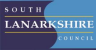 Housing and Technical Resources Executive Director Stephen Gibson Housing Services <stonehousecommunitycouncil@gmail.com>Our ref: qA1472900 Robert Freel Your ref: If calling ask for: Vicki O’Neill Phone: 01698 454037 Date: 14 August 2023 Dear Robert Freel, Freedom of Information (Scotland) Act 2002 (FOISA) Request for Information I refer to your information request dated 4 August 2023 and clarification received on 11 August 2023 by the  Council in which you ask for the following information: Stonehouse community council wish to establish the following in relation to council housing stock. 1) What is the current number of SLC housing stock within Stonehouse a) Mainstream b) sheltered housing 2) What is the total number of persons waiting on a mainstream council house within Stonehouse broken  down into  a) married couples b) single persons c) how long they have been on the waiting list 3) How many houses are currently sitting as empty waiting to be let. In relation to 2a Couples is fine although can you provide it split between single persons, couples with and without children. Average time for each category singles, couples and couples with children Stonehouse Only Holding the Information The Council has searched its records and has located all of the information that you have requested.  Response to Request(s)  The council can give you all of the information that it has in relation to your request. The information is as follows: 1) The number of SLC housing stock within Stonehouse as at the 10th August 2023 was: a) 377 Mainstream b) 30 Sheltered HousingFloor, 10, Council Headquarters, Almada Street, Hamilton, ML3 0AA Phone: 01698 454037 Email: victoria.o’neill@southlanarkshire.gov.uk 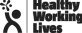 2) The total number of persons waiting on a mainstream council house within Stonehouse and average time  on the list is as at the 10th August 2023 was: a) 14 Married Couples – Average Days On Waiting List is 992.64 b) 11 Married Couples With Children –Average Days On Waiting List is 3165.09 c) 57 Single Persons - Average Days On Waiting List is 1445.82 3) As at the 10th August 2023 there are currently 6 houses sitting as empty waiting to be let within the  Stonehouse area. Request for Review We have an internal panel (the Review Panel) to deal with complaints from people who are not happy about  the way that we have handled their request. Staff not involved in the original decision will handle any review.  If you want to complain, you can ask the Review Panel to look at the way that we have dealt with your  request. It will consider whether we have complied with the requirements of the legislation. Please note that  if you wish to complain, you must do so by 12 October 2023. You must explain why you are not happy when  requesting a review.  Please note that the Review Panel cannot look at any decisions taken by the Council or actions of the  Council or any of its employees or a service provided by it that are not connected to the handling of your  request for information. You should send your request for a review to:  FOI Reviews  Legal Services Finance and Corporate Resources Floor 11  Council Offices Almada Street Hamilton ML3 0AA Alternatively, you can request a review at foi.reviews@southlanarkshire.gov.uk. Appeal to the Scottish Information Commissioner If you are not happy with the outcome of the review, you can appeal to the Scottish Information  Commissioner. The Commissioner will decide whether the Council has dealt with your request properly.  Please see the Commissioner’s website at www.itspublicknowledge.info for further details. Yours sincerely Heather Phillips Heather Phillips Performance Co-ordinator